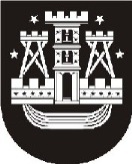 KLAIPĖDOS MIESTO SAVIVALDYBĖS MERASPOTVARKISDĖL KLAIPĖDOS MIESTO SAVIVALDYBĖS TARYBOS POSĖDŽIO SUŠAUKIMO2022 m. gruodžio 15 d. Nr. M-61KlaipėdaVadovaudamasis Lietuvos Respublikos vietos savivaldos įstatymo 13 straipsnio 4 dalimi ir 20 straipsnio 2 dalies 1 punktu,šaukiu 2022 m. gruodžio 22–23 d. 9.00 val. Savivaldybės posėdžių salėje Klaipėdos miesto savivaldybės tarybos 48-ąjį posėdį.Darbotvarkė:1. Dėl Klaipėdos miesto savivaldybės tarybos 2022 m. vasario 17 d. sprendimo Nr. T2-32 „Dėl Klaipėdos miesto savivaldybės 2022 metų biudžeto patvirtinimo“ pakeitimo. Pranešėja K. Petraitienė.2. Dėl UAB „Alynas“ prašymo atleisti nuo nekilnojamojo turto mokesčio mokėjimo. Pranešėja K. Petraitienė.3. Dėl Klaipėdos lopšelio-darželio „Pumpurėlis“ nuostatų patvirtinimo. Pranešėja L. Prižgintienė.4. Dėl Klaipėdos lopšelio-darželio „Obelėlė“ nuostatų patvirtinimo. Pranešėja L. Prižgintienė.5. Dėl Klaipėdos lopšelio-darželio „Dobiliukas“ nuostatų patvirtinimo. Pranešėja L. Prižgintienė.6. Dėl Klaipėdos lopšelio-darželio „Bitutė“ nuostatų patvirtinimo. Pranešėja L. Prižgintienė.7. Dėl Klaipėdos lopšelio-darželio „Rūta“ nuostatų patvirtinimo. Pranešėja L. Prižgintienė.8. Dėl Klaipėdos Maksimo Gorkio progimnazijos pavadinimo pakeitimo ir nuostatų patvirtinimo. Pranešėja L. Prižgintienė.9. Dėl Klaipėdos miesto savivaldybės tarybos 2022 m. kovo 10 d. sprendimo Nr. T2-42 „Dėl užsieniečių, pasitraukusių iš Ukrainos dėl Rusijos Federacijos karinių veiksmų Ukrainoje, vaikų priėmimo į Klaipėdos miesto savivaldybės švietimo įstaigas“ pakeitimo. Pranešėja L. Prižgintienė.10. Dėl Mokesčio ugdymo sąlygoms užtikrinti nevalstybinėse bendrojo ugdymo mokyklose besimokantiems mokiniams, atvykusiems į Lietuvos Respubliką iš Ukrainos dėl Rusijos Federacijos karinių veiksmų, kompensavimo tvarkos aprašo patvirtinimo. Pranešėja J. Ceplienė.11. Dėl Klaipėdos miesto savivaldybės tarybos 2021 m. liepos 22 d. sprendimo Nr. T2-176 „Dėl Klaipėdos miesto savivaldybės biudžetinių kultūros įstaigų teikiamų atlygintinų paslaugų kainų patvirtinimo“ pakeitimo. Pranešėja J. Ceplienė.12. Dėl Klaipėdos miesto savivaldybės tarybos 2010 m. kovo 25 d. sprendimo Nr. T2-71 „Dėl Jūrinės kultūros koordinacinės tarybos sudarymo ir nuostatų patvirtinimo“ pakeitimo. Pranešėja E. Deltuvaitė.13. Dėl Klaipėdos miesto savivaldybės tarybos 2019 m. gegužės 30 d. sprendimo Nr. T2-136 „Dėl Klaipėdos miesto biudžetinių sporto mokymo įstaigų teikiamų atlygintinų paslaugų kainų nustatymo“ pakeitimo. Pranešėja R. Rumšienė.14. Dėl Klaipėdos miesto savivaldybės tarybos 2016 m. birželio 23 d. sprendimo Nr. T2-166 „Dėl Neveiksnių asmenų būklės peržiūrėjimo komisijos nuostatų patvirtinimo“ pakeitimo. Pranešėja R. Perminienė.15. Dėl Klaipėdos miesto savivaldybės visuomenės sveikatos stebėsenos 2021 metų ataskaitos patvirtinimo. Pranešėja R. Perminienė.16. Dėl valstybinės žemės sklypo Priešpilio g. 2, Klaipėdoje, dalies perdavimo neatlygintinai naudotis. Pranešėja R. Gružienė.17. Dėl Apleisto ar neprižiūrimo nekilnojamojo turto sąrašo patvirtinimo. Pranešėjas G. Pocius.18. Dėl Klaipėdos miesto savivaldybės tarybos 2020 m. balandžio 29 d. sprendimo Nr. T2-76 „Dėl Mokesčio už naudojimąsi Klaipėdos miesto gatvėmis važiuojant didžiagabaritėmis ir (ar) sunkiasvorėmis transporto priemonėmis ar jų junginiais dydžių ir šio mokesčio mokėjimo, administravimo ir priežiūros tvarkos aprašo patvirtinimo“ pakeitimo. Pranešėja J. Uptienė.19. Dėl sutikimo steigti lošimų organizavimo vietą. Pranešėja J. Uptienė.20. Dėl Klaipėdos miesto savivaldybės tarybos 2017 m. liepos 27 d. sprendimo Nr. T2-185 „Dėl Klaipėdos miesto tvarkymo ir švaros taisyklių patvirtinimo“ pakeitimo. Pranešėja R. Jievaitienė.21. Dėl Klaipėdos miesto savivaldybės tarybos 2011 m. lapkričio 24 d. sprendimo Nr. T2-370 „Dėl Klaipėdos miesto savivaldybės komunalinių atliekų tvarkymo taisyklių patvirtinimo“ pakeitimo. Pranešėja R. Jievaitienė.22. Dėl keleivių vežimo kainų patvirtinimo. Pranešėjas R. Mockus.23. Dėl Viešame aukcione parduodamo Klaipėdos miesto savivaldybės nekilnojamojo turto ir kitų nekilnojamųjų daiktų sąrašo patvirtinimo. Pranešėjas E. Simokaitis.24. Dėl Klaipėdos miesto savivaldybės tarybos 2012 m. kovo 29 d. sprendimo Nr. T2-91 „Dėl Klaipėdos miesto savivaldybės panaudai perduodamo turto sąrašo patvirtinimo“ pakeitimo. Pranešėjas E. Simokaitis.25. Dėl asmenų delegavimo į Klaipėdos miesto savivaldybės valdomų įmonių kolegialių organų nepriklausomų narių atrankos komisiją. Pranešėjas E. Simokaitis.26. Dėl Klaipėdos miesto savivaldybės tarybos 2016 m. gruodžio 22 d. sprendimo Nr. T2-304 „Dėl Klaipėdos miesto savivaldybės būsto ir pagalbinio ūkio paskirties pastatų pardavimo tvarkos aprašo patvirtinimo“ pakeitimo. Pranešėjas E. Simokaitis.27. Dėl nekilnojamojo turto nurašymo. Pranešėjas E. Simokaitis.28. Dėl Klaipėdos miesto savivaldybės tarybos 2020 m. sausio 30 d. sprendimo Nr. T2-17 „Dėl sutikimo perimti valstybės turtą ir jo perdavimo valdyti, naudoti ir disponuoti patikėjimo teise“ pakeitimo. Pranešėjas E. Simokaitis.Savivaldybės merasVytautas Grubliauskas